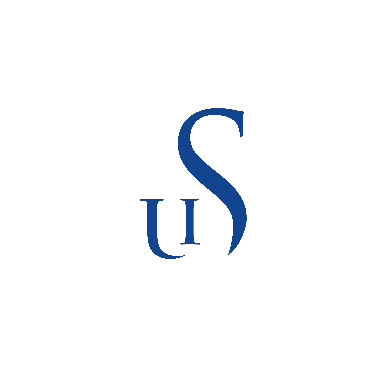 FACULTY OF SCIENCE AND TECHNOLOGYBACHELOR’S THESISFACULTY OF SCIENCE AND TECHNOLOGYBACHELOR’S THESISStudy programme / specialisation:The (spring/autumn) semester, (year)Open / ConfidentialAuthor: Author: Supervisor at UiS:Co-supervisor:External supervisor(s):Supervisor at UiS:Co-supervisor:External supervisor(s):Thesis title: Thesis title: Credits (ECTS):Credits (ECTS):Keywords:Pages:+ appendix: Stavanger, (date)